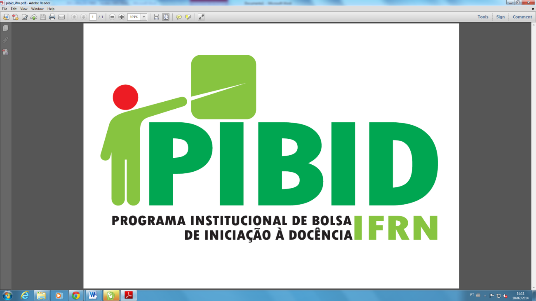 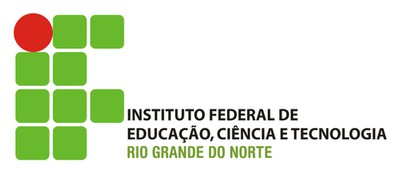 TERMO DE DESLIGAMENTOEu, _____________________________________________, membro bolsista_____________________________________, do PIBID IFRN, solicito o desligamento do membro ______________________________________ do Programa PIBID IFRN (regido pelo Edital 061/2013), vinculado ao subprojeto _______________________________, em face do motivo exposto abaixo:_______________________________________________________________________________________________________________________________________________________________________________________________________________________________________________________________________________________________________________________________________________________________________________________________________________________________________________________________________________________________________________________________________________________________________________________________________________________________________________________________________________________________________________________________________________________________________________________________________________________, _______ de ____________________de _________.___________________________________________________Coordenador ________________________________________